Acceso (acceso.ku.edu)Unidad 6, AlmanaquePaz Colombia15 años del Plan Colombia00:00Plan Colombia, 15 años de alianza para00:03una Colombia segura y próspera. Concebido00:07como una estrategia para luchar contra00:09el narcotráfico, fortalecer la00:11institucionalidad, recuperar la seguridad00:13y consolidar el desarrollo social, fue00:16establecido en el 2000 entre el gobierno00:18nacional y el de los EE.UU. Durante 1500:21años contó con la aprobación del00:23congreso de EE.UU., para coordinar planes y00:26destinar recursos para fortalecer el00:28sector de defensa de Colombia. Con una00:31inversión de 141 mil millones de dólares00:34logró el fortalecimiento de las00:36capacidades de inteligencia e00:37investigación criminal de las Fuerzas00:39Armadas, que permitieron el00:41debilitamiento tanto en las redes del00:43narcotráfico como de los grupos al00:45margen de la ley. Además, se mejoró la00:48capacidad operativa de las Fuerzas de00:50Defensa Nacional y se crearon centros de00:52entrenamiento y capacitación de las00:54Fuerzas Armadas. Más allá de la00:56recuperación de la seguridad y de los00:58golpes contra el narcotráfico, el Plan01:00Colombia buscó implementar estrategias01:02de inversión social para apoyar a la01:04población vulnerable. Éstas se tomaron01:06junto con medidas de desarrollo01:07económico regional que permitieron que01:09Colombia hoy lidere el crecimiento01:11económico en América Latina y que tenga01:13la tasa de homicidios más baja en 3501:16años.This work is licensed under a 
Creative Commons Attribution-NonCommercial 4.0 International License.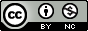 